Предзащита проектов        18 и 22 января у нас прошла предзащита проектов, которые выполняют все учащиеся нашей школы.  Перед предзащитой заместитель директора Подрезова Ирина Марьяновна пожелала всем удачи  и напомнила ребятам о том, как важно заниматься проектной деятельностью в нашем современном мире.         Большинство ребят ответственно подошли к работе над проектами. В этом году они выбрали самые разные направления: изучение сновидений, разных видов спорта, природных явлений, создание компьютерных игр и своих блогов, а также многое другое.          Всем учащимся были даны рекомендации, чтобы довести свои работы до совершенства к предстоящей защите, которая состоится весной.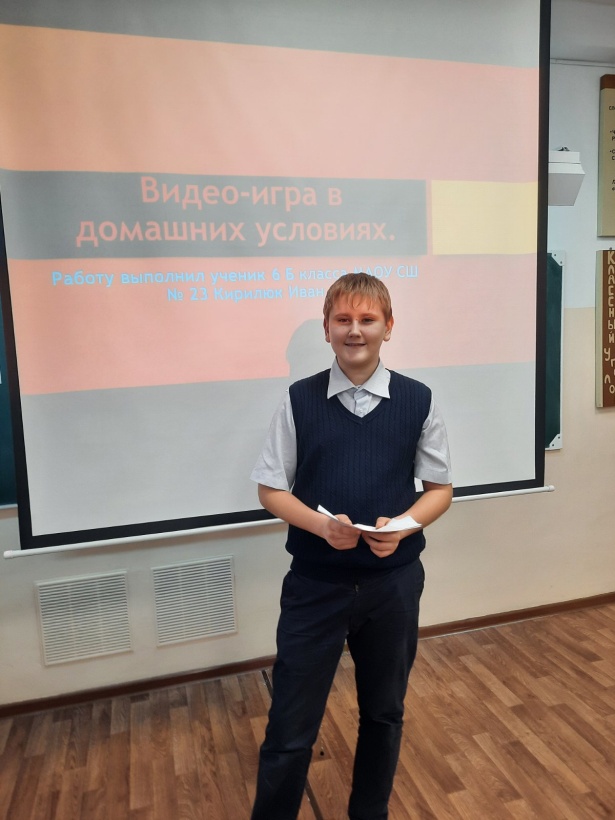 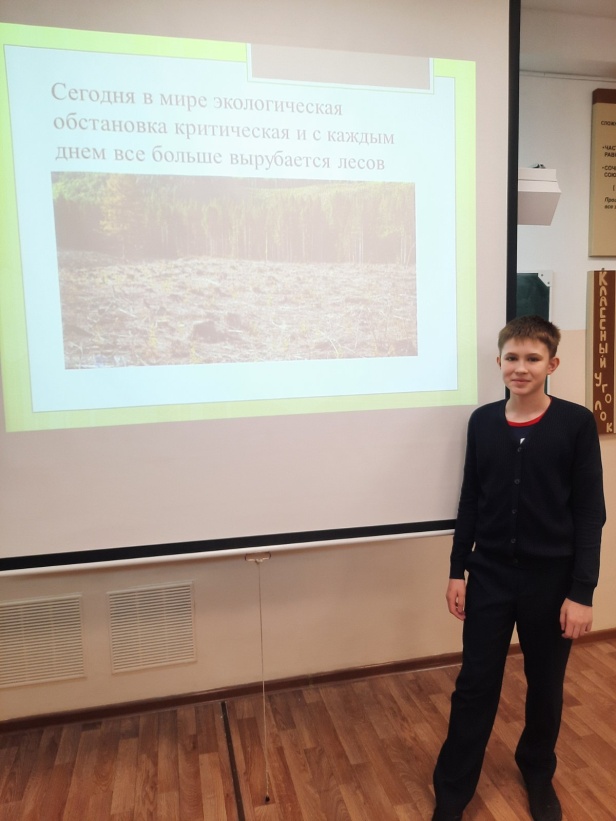 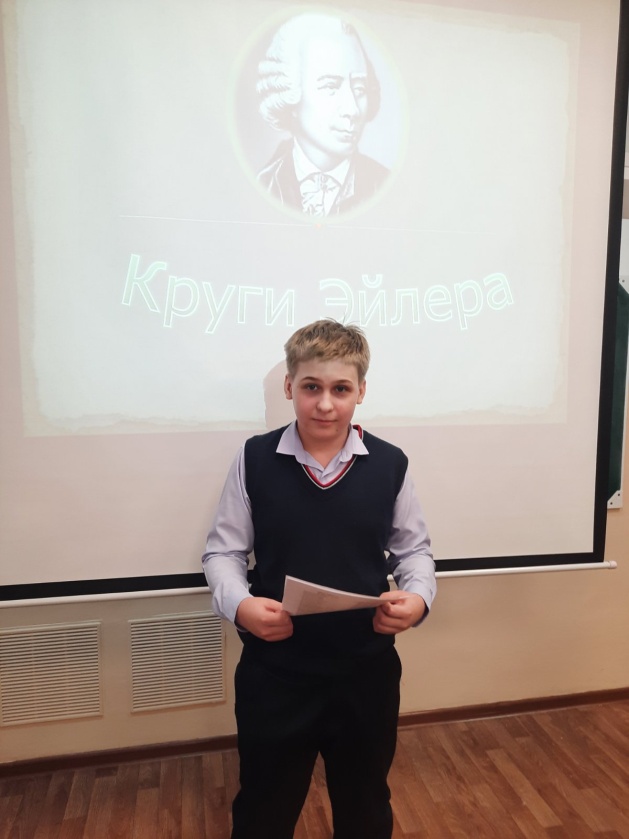 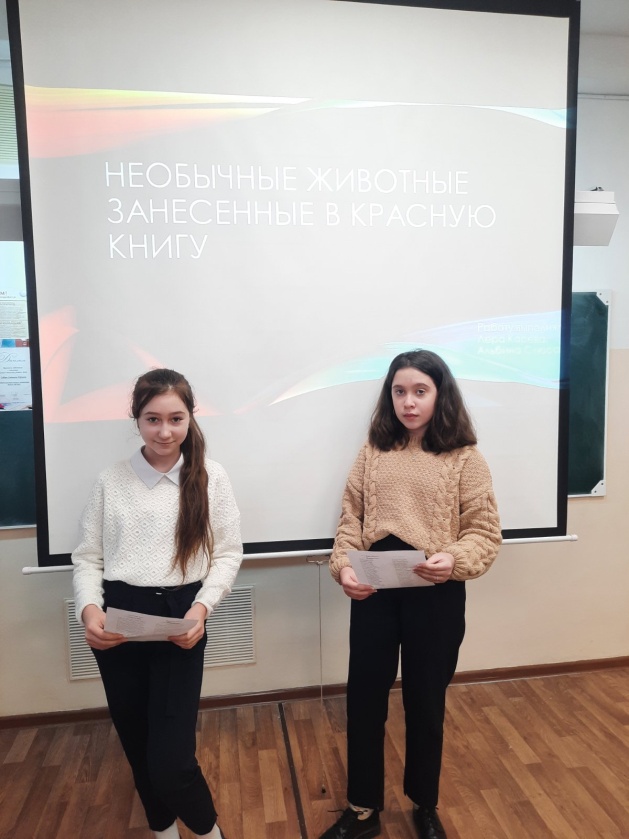 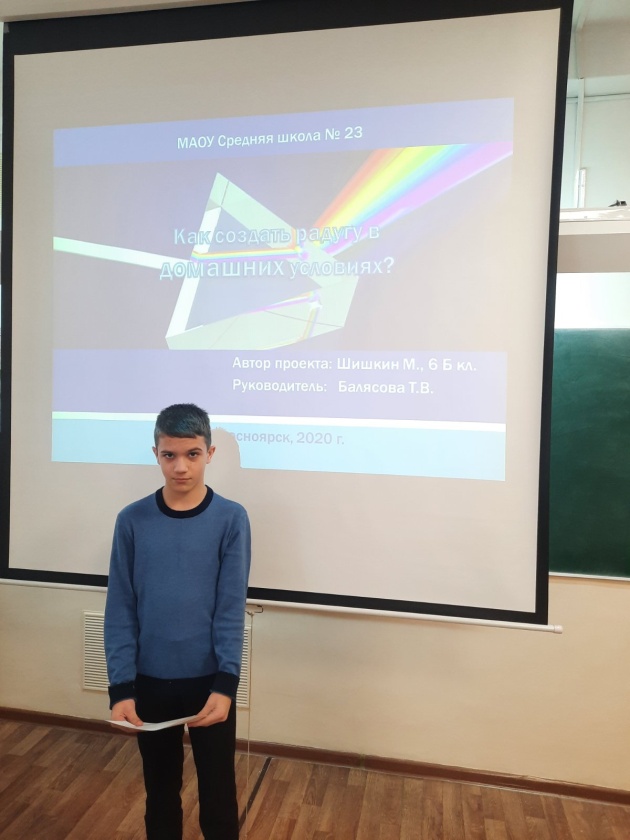 